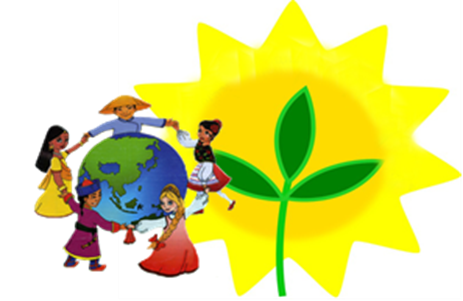 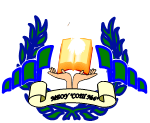 10 декабря 2017г. в 12-00 МБОУ «СОШ № 6» г.Партизанск, ул.Центральная, д.19 	Региональная общественная экологическая организация для детей, молодежи и взрослых Приморского края «Росток», Муниципальное бюджетное общеобразовательное учреждение «Средняя общеобразовательная школа № 6» при поддержке отдела культуры и молодежной политики  администрации Партизанского городского округа проводят V ДальневосточныйФестиваль национальных культур.Программа фестиваля:12-00  Открытие фестиваля12-00. Работа выставочной экспозиции музея ОО «Росток» «Куклы мира»; выставки: кукол «Кто в куклы не играл – тот счастья не видал», рисунки детей России, Китая, Японии, Кореи;  фотовыставки « Дети разных народов мы мечтою о мире живем», «История Фестиваля национальных культур в фотографиях», «Национальные организации Партизанска».12-30 Работа домов разных народов: русский, белорусский, украинский, славянский, узбекский, казахский, таджикский, казачья станица, корейский, китайский, японский, еврейский, коренных народов ДВ, литературная гостиная и др.12-30  Мастер – классы по изготовлению сувениров и игровые программы;13-20  Показательные выступления «Каратэ до», «Таеквандо».          Концертный хоровод дружбы народов.В фойе можно купить  национальные блюда японской, узбекской, казахской кухни,  товары Приморского ЭМ-центра, деревянной посуды.По всем вопросам обращаться: ОО «Росток» по  адресу: 692853, г. Партизанск, ул. Центральная, 19; тел. (42363) 607-25; 8-924-327-10-58, 8-914-967-96-18; Email: rostok.09@mail.ru.